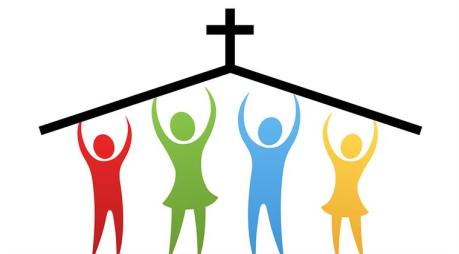 A Prayer for Unity in the ChurchEphesians 3:14-21Unity is ______________ for the church to effectively share the ____________ and ____________ God.Pray in ____________ to God – vv.14-15Pray for _____________ strength – vv.16-19Pray giving _______________ to God – vv.20-21Conclusion:Pray for the ______________ of the church for the sake of the ______________ and the _____________ of God.